Blijkens de mededeling van de Directeur van Uw kabinet van 23 juli 2014 nr. 2014001459, machtigde Uwe Majesteit de Afdeling advisering van de Raad van State van het Koninkrijk haar advies inzake het bovenvermelde voorstel van rijkswet rechtstreeks aan mij te doen toekomen. Dit advies, gedateerd 20 augustus 2014, nr. No.W03.14.0273/II/K/B, bied ik U hierbij aan.Het ontwerp geeft de Afdeling advisering van de Raad van State van het Koninkrijk geen aanleiding tot het maken van inhoudelijke opmerkingen.Ik moge U verzoeken het hierbij gevoegde gewijzigde voorstel van rijkswet en de gewijzigde memorie van toelichting aan de Tweede Kamer der Staten-Generaal, de Staten van Aruba, van Curaçao en van Sint Maarten te zenden.De Minister van Veiligheid en Justitie,I. W. OpsteltenDirectie Wetgeving en Juridische ZakenTurfmarkt 1472511 DP  Den HaagPostbus 203012500 EH  Den Haagwww.rijksoverheid.nl/venjContactpersoonJ.R.GroenT  070 370 79 11F  070 370 75 16Kenmerk552724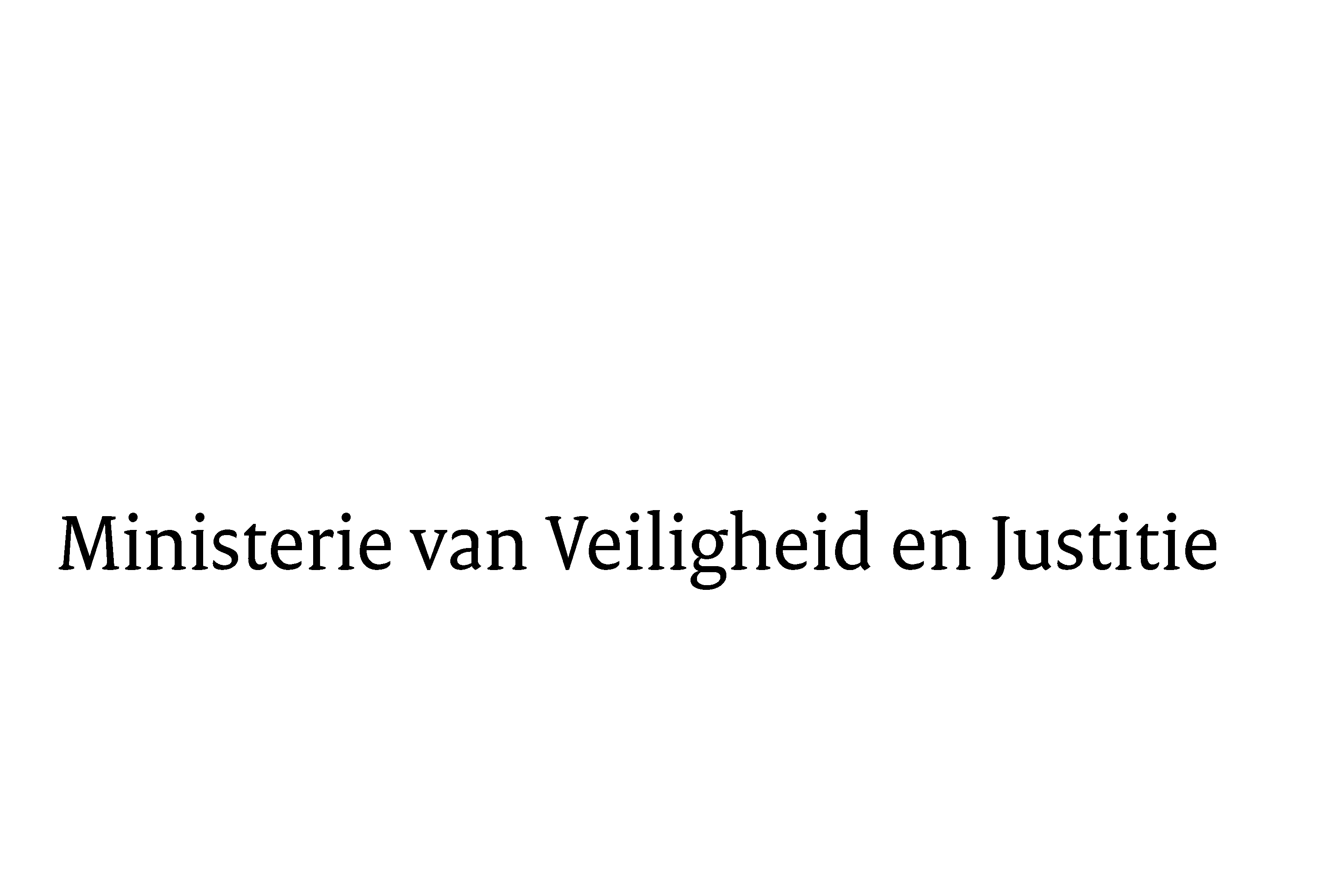 Aan de KoningAan de KoningDatum29 augustus 201429 augustus 2014OnderwerpNader rapport inzake voorstel van rijkswet tot wijziging van de Rijkswet op het Nederlanderschap ter verruiming van de mogelijkheden voor het ontnemen van het Nederlanderschap bij terroristische misdrijvenNader rapport inzake voorstel van rijkswet tot wijziging van de Rijkswet op het Nederlanderschap ter verruiming van de mogelijkheden voor het ontnemen van het Nederlanderschap bij terroristische misdrijven